ZAHTJEV ZA AKTIVIRANJE ČLANSTVA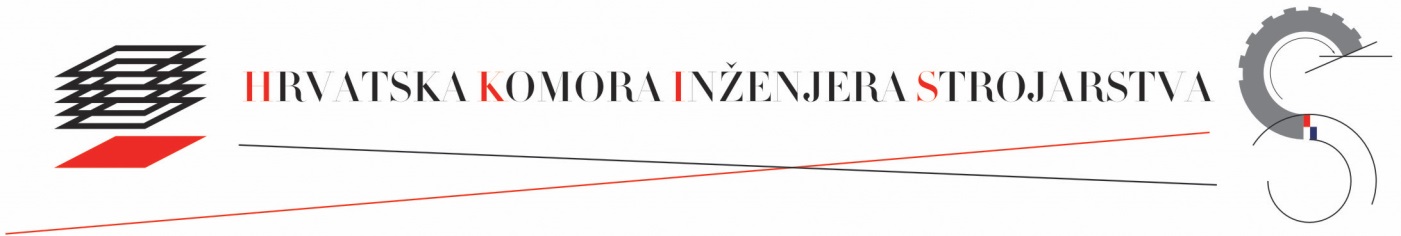 (molimo označiti imenik na koji se odnosi zahtjev za aktiviranjem)ISPUNJAVA HKISObrazac 1370 kn Upravne pristojbe (biljezi RH)preslika važećeg osobnog dokumentadokaz o radnom stažu (Elektronički zapis o podacima evidentiranim u matičnoj evidenciji Hrvatskog zavoda za mirovinsko osiguranje),preslika rješenje o razrješenju (prilažu samo podnositelji Zahtjeva koji su  bili zaposlenici državne uprave ili lokalne  ili područne – regionalne samouprave)preslika Izvoda iz matične knjige vjenčanih ili Rješenja o odobrenju promjene osobnog imena ili prezimena (u slučaju nepodudaranja imena i/ili prezimena u priloženoj dokumentaciji).dokaz o uplati naknade u iznosu od 100,00 kn + PDV za upis izmjene ili dopune upisa u jednom postupku POD KAZNENOM I MATERIJALNOM ODGOVORNOŠĆU DA SU GORE NAVEDENI PODACI ISTINITI KAO I DOSTAVLJENA DOKUMENTACIJA I PRILOZI OVOM ZAHTJEVU;DA SAM SUGLASAN/SUGLASNA DA SE MOJI OSOBNI PODACI, SUKLADNO ODREDBAMA ZAKONA O ZAŠTITI OSOBNIH PODATAKA, MOGU PRIKUPLJATI, OBRAĐIVATI I ČUVATI KOD HKIS;DA SAM UPOZNAT/UPOZNATA SA ZAKONIMA KOJI UREĐUJU OBAVLJANJE DJELATNOSTI U PODRUČJU PROSTORNOG UREĐENJA I GRADNJE, STATUTOM I OSTALIM AKTIMA HRVATSKE KOMORE INŽENJERA STROJARSTVA  DA PRIHVAĆAM OBVEZU OBAVLJANJA POSLOVA U SKLADU S OVLASTIMA UTVRĐENIMA ZAKONOM, AKTIMA KOMORE, POSEBNIM ZAKONIMA I PROPISIMA DONESENIM NA TEMELJU TIH ZAKONA;DA SAM SUGLASAN/SUGLASNA SA OBJAVOM MOJIH SLUŽBENIH PODATAKA IZ IMENIKA HKIS..Izrazi koji se u ovom Zahtjevu rabe za osobe u muškom rodu su neutralni i odnose se na muške i ženske osobe.PODACI ZA UPLATU NAKNADA Hrvatska komora inženjera  strojarstva račun broj: 	HR5623600001102094156, Zagrebačka banka d.d.opis plaćanja: 	PREZIME, IME – naknada za upis izmjene ili dopune upisa Model i poziv na broj  00             26023027358za uplate iz inozemstva SWIFT: ZABAHR2XImenik ovlaštenih  inženjera strojarstva Imenik ovlaštenih voditelja građenjaImenik ovlaštenih voditelja radova HRVATSKA KOMORA INŽENJERA STROJARSTVA                                                              Ulica grada Vukovara 271CROATIAN CHAMBER OF MECHANICAL ENGINEERS                                                              10 000 Zagreb; HRMB: 2539071           OIB: 26023027358                                                                                     T  +385 1 7775-570                                                                                                                                                F  +385 1 7775 -574                                                                                                                                                www.hkis.hr, info@hkis.hrDatum zaprimanja:Broj upisa: S/SVG / SVRKLASA:KLASA:URBROJ:503-_____-______URBROJ:503-_____-______503-_____-______Datum rješenja:1.OSOBNI PODACI IME:PREZIME:Djevojačko prezime:Ime oca:SpolŽMMBGOIBDatum rođenja:Mjesto rođenja:Država rođenja:DRŽAVLJANSTVO:PREBIVALIŠTE ili BORAVIŠTE i KONTAKT PODACI Ulica i kućni broj:Poštanski broj:Grad:Država:Telefon:GSM:E-mail:2.VRIJEME TRAJANJA MIROVANJA ČLANSTVA  Datum početka mirovanja:Datum završetka mirovanja:3.OBRAZLOŽENJE RAZLOGA ZA AKTIVIRANJE ČLANSTVA  4.KONTAKT PODACI  U TVRTCI ZAPOSLENJA nakon prestanka mirovanja NAZIV TVRTKE I OBLIK ORGANIZIRANJA:NAZIV TVRTKE I OBLIK ORGANIZIRANJA:NAZIV TVRTKE I OBLIK ORGANIZIRANJA:NAZIV TVRTKE I OBLIK ORGANIZIRANJA:NAZIV TVRTKE I OBLIK ORGANIZIRANJA:NAZIV TVRTKE I OBLIK ORGANIZIRANJA:NAZIV TVRTKE I OBLIK ORGANIZIRANJA:NAZIV TVRTKE I OBLIK ORGANIZIRANJA:NAZIV TVRTKE I OBLIK ORGANIZIRANJA:NAZIV TVRTKE I OBLIK ORGANIZIRANJA:NAZIV TVRTKE I OBLIK ORGANIZIRANJA:NAZIV TVRTKE I OBLIK ORGANIZIRANJA:NAZIV TVRTKE I OBLIK ORGANIZIRANJA:NAZIV TVRTKE I OBLIK ORGANIZIRANJA:NAZIV TVRTKE I OBLIK ORGANIZIRANJA:NAZIV TVRTKE I OBLIK ORGANIZIRANJA:NAZIV TVRTKE I OBLIK ORGANIZIRANJA:NAZIV TVRTKE I OBLIK ORGANIZIRANJA:NAZIV TVRTKE I OBLIK ORGANIZIRANJA:NAZIV TVRTKE I OBLIK ORGANIZIRANJA:NAZIV TVRTKE I OBLIK ORGANIZIRANJA:NAZIV TVRTKE I OBLIK ORGANIZIRANJA:NAZIV TVRTKE I OBLIK ORGANIZIRANJA:NAZIV TVRTKE I OBLIK ORGANIZIRANJA:NAZIV TVRTKE I OBLIK ORGANIZIRANJA:NAZIV TVRTKE I OBLIK ORGANIZIRANJA:NAZIV TVRTKE I OBLIK ORGANIZIRANJA:NAZIV TVRTKE I OBLIK ORGANIZIRANJA:NAZIV TVRTKE I OBLIK ORGANIZIRANJA:Ulica i kućni broj:Ulica i kućni broj:Ulica i kućni broj:Ulica i kućni broj:Ulica i kućni broj:Ulica i kućni broj:Ulica i kućni broj:Ulica i kućni broj:Ulica i kućni broj:Ulica i kućni broj:Ulica i kućni broj:Ulica i kućni broj:Ulica i kućni broj:Ulica i kućni broj:Ulica i kućni broj:Ulica i kućni broj:Ulica i kućni broj:Ulica i kućni broj:Ulica i kućni broj:Ulica i kućni broj:Ulica i kućni broj:Ulica i kućni broj:Ulica i kućni broj:Ulica i kućni broj:Ulica i kućni broj:Ulica i kućni broj:Ulica i kućni broj:Ulica i kućni broj:Ulica i kućni broj:Poštanski broj i grad:Poštanski broj i grad:Poštanski broj i grad:Poštanski broj i grad:Poštanski broj i grad:Poštanski broj i grad:Poštanski broj i grad:Poštanski broj i grad:Poštanski broj i grad:Poštanski broj i grad:Poštanski broj i grad:Poštanski broj i grad:Poštanski broj i grad:Poštanski broj i grad:Poštanski broj i grad:Poštanski broj i grad:Država:Država:Država:Država:Telefon:                                                                      Fax:                                                                                     GSM:Telefon:                                                                      Fax:                                                                                     GSM:Telefon:                                                                      Fax:                                                                                     GSM:Telefon:                                                                      Fax:                                                                                     GSM:Telefon:                                                                      Fax:                                                                                     GSM:Telefon:                                                                      Fax:                                                                                     GSM:Telefon:                                                                      Fax:                                                                                     GSM:Telefon:                                                                      Fax:                                                                                     GSM:Telefon:                                                                      Fax:                                                                                     GSM:Telefon:                                                                      Fax:                                                                                     GSM:Telefon:                                                                      Fax:                                                                                     GSM:Telefon:                                                                      Fax:                                                                                     GSM:Telefon:                                                                      Fax:                                                                                     GSM:Telefon:                                                                      Fax:                                                                                     GSM:Telefon:                                                                      Fax:                                                                                     GSM:Telefon:                                                                      Fax:                                                                                     GSM:Telefon:                                                                      Fax:                                                                                     GSM:Telefon:                                                                      Fax:                                                                                     GSM:Telefon:                                                                      Fax:                                                                                     GSM:Telefon:                                                                      Fax:                                                                                     GSM:Telefon:                                                                      Fax:                                                                                     GSM:Telefon:                                                                      Fax:                                                                                     GSM:Telefon:                                                                      Fax:                                                                                     GSM:Telefon:                                                                      Fax:                                                                                     GSM:Telefon:                                                                      Fax:                                                                                     GSM:Telefon:                                                                      Fax:                                                                                     GSM:Telefon:                                                                      Fax:                                                                                     GSM:Telefon:                                                                      Fax:                                                                                     GSM:Telefon:                                                                      Fax:                                                                                     GSM:E-mail:E-mail:E-mail:E-mail:E-mail:E-mail:E-mail:E-mail:E-mail:E-mail:E-mail:E-mail:E-mail:E-mail:E-mail:E-mail:E-mail:E-mail:E-mail:E-mail:E-mail:E-mail:E-mail:E-mail:E-mail:E-mail:E-mail:E-mail:E-mail:MBSOIBOIBDatum zasnivanja radnog odnosa:Datum zasnivanja radnog odnosa:Datum zasnivanja radnog odnosa:Datum zasnivanja radnog odnosa:Datum zasnivanja radnog odnosa:Datum zasnivanja radnog odnosa:Datum zasnivanja radnog odnosa:Naziv radnog mjesta:Naziv radnog mjesta:Naziv radnog mjesta:Naziv radnog mjesta:Naziv radnog mjesta:Naziv radnog mjesta:Naziv radnog mjesta:Odgovorna osoba tvrtke:Odgovorna osoba tvrtke:Odgovorna osoba tvrtke:Odgovorna osoba tvrtke:Odgovorna osoba tvrtke:Odgovorna osoba tvrtke:Odgovorna osoba tvrtke:Odgovorna osoba tvrtke:5.PRILOZI VLASTORUČNIM  POTPISOM  IZJAVLJUJEM:Mjesto i datum:vlastoručni potpis: